.SIDE TOGETHER TO THE RIGHT, HITCH, SIDE TOGETHER TO THE LEFT, 1/4 PIVOT L, HITCHRF ROCK FWD, LF RECOVER, RF MAMBO BACK, LF ROCK FWD, RF RECOVER, LF MAMBO BACKRF HEEL/TOE TOUCHES X 2, LF HEEL/TOE TOUCHES X 21/4 PIVOT LEFT X 2, KICK-BALL CHANGE, STOMP RLREPEAT - No Tags, No RestartsEmail: valeriesaari@icloud.com - Phone: 1-905-246-5027You're the Star of the Show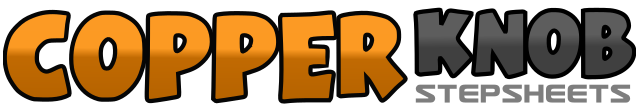 .......Count:32Wall:4Level:Intermediate.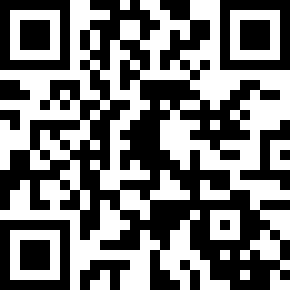 Choreographer:Val Saari (CAN) - June 2018Val Saari (CAN) - June 2018Val Saari (CAN) - June 2018Val Saari (CAN) - June 2018Val Saari (CAN) - June 2018.Music:Star of the Show - Thomas Rhett : (iTunes)Star of the Show - Thomas Rhett : (iTunes)Star of the Show - Thomas Rhett : (iTunes)Star of the Show - Thomas Rhett : (iTunes)Star of the Show - Thomas Rhett : (iTunes)........1-4Step RF right, Step LF together, Step RF right, HITCH LF5-8Step LF left, Step RF together, Step LF 1/4 pivot left, HITCH RF1-2Rock RF forward, Recover LF3&4Rock RF back, Recover LF, Step RF beside left5-6Rock LF forward, Recover RF7&8Rock LF back, Recover RF, Step LF beside right1-2Touch right heel forward, Touch right toe back3&4Touch right heel forward, Touch right toe back, Step RF together5-6Touch left heel forward, Touch left toe back7&8Touch left heel forward, Touch left toe back, Step LF together1-2Step RF forward, Pivot 1/4 turn left (weight on left)3-4Step RF forward, Pivot 1/4 turn left (weight on left)5&6Kick RF forward, Step RF together, Step LF together and hold7-8Stomp RF, Stomp LF